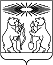 О внесении изменений в постановление администрации Северо-Енисейского района от 13.05.2013 № 208-п «Об определении размера вреда, причиняемого транспортными средствами, осуществляющими перевозки тяжеловесных грузов, при движении таких транспортных средств по автомобильным дорогам общего пользования местного значения Северо-Енисейского района»В связи с вступлением в силу Федерального закона от 13.07.2015 № 248-ФЗ «О внесении изменений в Федеральный закон «Об автомобильных дорогах и о дорожной деятельности в Российской Федерации и о внесении изменений в отдельные законодательные акты Российской Федерации» и отдельные законодательные акты Российской Федерации в части совершенствования норм, регулирующих движение по автомобильным дорогам тяжеловесных и крупногабаритных транспортных средств и транспортных средств, осуществляющих перевозки опасных грузов», руководствуясь статьей 34 Устава Северо-Енисейского района, ПОСТАНОВЛЯЮ:1. Внести в постановление администрации Северо-Енисейского района от 13.05.2013 № 208-п «Об определении размера вреда, причиняемого транспортными средствами, осуществляющими перевозки тяжеловесных грузов, при движении таких транспортных средств по автомобильным дорогам общего пользования местного значения Северо-Енисейского района» (далее – постановление) следующие изменения:1) наименование постановления изложить в новой редакции:«Об определении размера вреда, причиняемого тяжеловесными транспортными средствами, при движении таких транспортных средств по автомобильным дорогам общего (необщего) пользования местного значения Северо-Енисейского района»;2) пункт 1 постановления изложить в новой редакции:«1. Определить размер вреда, причиняемого тяжеловесными транспортными средствами, при движении таких транспортных средств по автомобильным дорогам общего (необщего) пользования местного значения Северо-Енисейского района согласно приложению к настоящему постановлению.»;3) приложение к постановлению изложить в новой редакции согласно приложению к настоящему постановлению.2. Опубликовать постановление в газете «Северо-Енисейский ВЕСТНИК» и разместить на официальном сайте Северо-Енисейского района www.admse.ru.3. Настоящее постановление вступает в силу со дня его официального опубликования.Глава Северо-Енисейского района                                                        И. М. ГайнутдиновПриложение №1 к постановлению администрации Северо-Енисейского районаот 03.03.2016 г.  № 84-п(Новая редакция приложения постановлению администрации Северо-Енисейского районаот 13.05.2013 г. № 208-п)Показателиразмера вреда, причиняемого тяжеловесными транспортными средствами, при движении таких транспортных средств по автомобильным дорогам общего (необщего) пользования местного значенияСеверо-Енисейского района	Таблица 1Размервреда, причиняемого тяжеловесными транспортными средствами, при движении таких транспортных средств по автомобильным дорогам общего (необщего) пользования местного значения Северо-Енисейского района рассчитанных под осевую нагрузку 10 тонн/ось, от превышения допустимых осевых нагрузок на каждую ось транспортного средстваПримечание № 1: в период временных ограничений движения транспортных средств по автомобильным дорогам в связи с неблагоприятными климатическими условиями значения размера вреда, установленные в настоящей таблице, увеличиваются в 2,9 раза.Примечание № 2: Расчет размера вреда, причиняемого тяжеловесными транспортными средствами, при движении таких транспортных средств по автомобильным дорогам общего (необщего) пользования местного значения Северо-Енисейского района, проводится с соответствии с методикой, установленной Постановлением Правительства Российской Федерации от 16.11.2009 № 934 «О возмещении вреда, причиняемого транспортными средствами, осуществляющими перевозки тяжеловесных грузов по автомобильным дорогам Российской Федерации».	Таблица 2Размервреда, причиняемого тяжеловесными транспортными средствами, при движении таких транспортных средств по автомобильным дорогам общего (необщего) пользования местного значения Северо-Енисейского района, от превышения допустимой для автомобильной дороги массы транспортного средстваПримечание № 1: при определении размера вреда согласно таблице 2 следует умножать значение размера вреда на коэффициент K, значения которого приведены в таблице 3.Примечание № 2: Расчет размера вреда, причиняемого тяжеловесными транспортными средствами, при движении таких транспортных средств по автомобильным дорогам общего (необщего) пользования местного значения Северо-Енисейского района, проводится с соответствии с методикой, установленной Постановлением Правительства Российской Федерации от 16.11.2009 № 934 «О возмещении вреда, причиняемого транспортными средствами, осуществляющими перевозки тяжеловесных грузов по автомобильным дорогам Российской Федерации».	                 Таблица 3АДМИНИСТРАЦИЯ СЕВЕРО-ЕНИСЕЙСКОГО РАЙОНА ПОСТАНОВЛЕНИЕАДМИНИСТРАЦИЯ СЕВЕРО-ЕНИСЕЙСКОГО РАЙОНА ПОСТАНОВЛЕНИЕ«  03  »    марта   2016 г.№ 84-пгп Северо-Енисейскийгп Северо-ЕнисейскийПревышение допустимых осевых нагрузок на ось транспортного средства (процентов)Размер возмещения вреда, рублейРазмер возмещения вреда, рублейПревышение допустимых осевых нагрузок на ось транспортного средства (процентов)на 1 кмна 100 кмДо 1019,631963Свыше 10 до 2031,393139Свыше 20 до 3050,215021Свыше 30 до 4075,877587Свыше 40 до 50108,2110821Свыше 50 до 60147,1114711Свыше 60рассчитывается по формулам, приведенным в методике расчета размера вреда, причиняемого транспортными средствами, осуществляющими перевозки тяжеловесных грузов, установленную Постановлением Правительства Российской Федерации от 16.11.2009 № 934 «О возмещении вреда, причиняемого транспортными средствами, осуществляющими перевозки тяжеловесных грузов по автомобильным дорогам Российской Федерации»рассчитывается по формулам, приведенным в методике расчета размера вреда, причиняемого транспортными средствами, осуществляющими перевозки тяжеловесных грузов, установленную Постановлением Правительства Российской Федерации от 16.11.2009 № 934 «О возмещении вреда, причиняемого транспортными средствами, осуществляющими перевозки тяжеловесных грузов по автомобильным дорогам Российской Федерации»Превышение допустимой массы (процентов)Размер возмещения вреда, рублейРазмер возмещения вреда, рублейПревышение допустимой массы (процентов)на 1 кмна 100 кмДо 1054,545454Свыше 10 до 2062,376237Свыше 20 до 3070,207020Свыше 30 до 4078,027802Свыше 40 до 5085,858585Свыше 50 до 6093,689368Свыше 60рассчитывается по формулам, приведенным в методике расчета размера вреда, причиняемого транспортными средствами, осуществляющими перевозки тяжеловесных грузов, установленной Постановлением Правительства Российской Федерации от 16.11.2009 № 934 «О возмещении вреда, причиняемого транспортными средствами, осуществляющими перевозки тяжеловесных грузов по автомобильным дорогам Российской Федерации»рассчитывается по формулам, приведенным в методике расчета размера вреда, причиняемого транспортными средствами, осуществляющими перевозки тяжеловесных грузов, установленной Постановлением Правительства Российской Федерации от 16.11.2009 № 934 «О возмещении вреда, причиняемого транспортными средствами, осуществляющими перевозки тяжеловесных грузов по автомобильным дорогам Российской Федерации»Федеральный округКоэффициент KСибирский0,416